                                                                                                                                                                     J Bailey (Clerk)                                                                                                                                                                    Hellingly House                                                                                                                                                                    Yeaveley                                                                                                                                                                    DE6 2DURodsley & Yeaveley Parish CouncilDear councillors,You are summoned to attend the meeting of Rodsley & Yeaveley Parish Council to be held  on Tuesday November 4th 2014 at 7.30 at Wyaston Village Hall.Members are asked to complete the Declarations sheet (if appropriate) provided at the meeting.Yours sincerely                  Agenda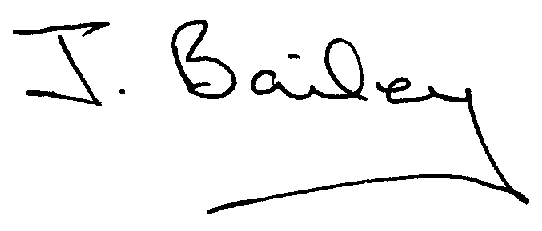 ApologiesDeclaration of Members Interests.Please Note:-Members must ensure that they complete the Declarations of Interest Sheet prior to the start of the meeting and must indicate the action to be taken (i.e. to stay in the meeting, to leave the meeting or to stay in the meeting to make representations and then leave the meeting prior to any consideration or determination of the item)Where a Member indicates that they have a prejudicial interest, but wish to make representations regarding the item before leaving the meeting, those representations must be made under the item Public ParticipationThe Declarations of Interests will be read out from the Declaration Sheet – Members will be asked to confirm that the record is correct. Public Participation.Minutes of the Last MeetingNeighbourhood WatchPlanning Application, Erection of Agricultural Worker’s Dwelling, Park House, YeaveleyPlanning Application, Single/two Storey Extensions, Ivy House Farm, YeaveleyPlanning Laws re New Entrances to Property/Fields.Derbyshire Dales Local PlanRodsley Bus ShelterLocal Flooding IssuesHighways IssuesSnow Warden SchemeDefibrillatorHow to Report Noise Disturbance and Untidy NeighboursRural Open Sure Signal, VodafoneClerk’s ReportClerk’s AppraisalAutomatic Enrolment Employee Pension SchemePrecept 2015/2016Financial MattersDate of the Next Meeting